                                                                                                                   ПРИЛОГ 12ФОРМА ТЕХНИЧКЕ ДОКУМЕНТАЦИЈЕ И ЕЛЕКТРОНСКО ПОТПИСИВАЊЕ, ЗА ПОТРЕБЕ ОБЈЕДИЊЕНЕ ПРОЦЕДУРЕУводПоједини изрази који се користе у овом прилогу имају следеће значење:1) документ у папирној форми јесте документ написан (одштампан) на папиру и својеручно је потписан, односно оверен печатом;2) електронски документ јесте документ настао изворно у електронској форми, у одговарајућем електронском формату (.pdf или .dwg или .dwf (.dwfx) формат), који је електронски потписан квалификованим електронским потписом;3) квалификовани електронски потпис јесте скуп података у електронском облику који са уносе у електронски документ и служи за идентификацију потписника. Квалификовани електронски потпис издаје овлашћено сертификационо тело (Јавно предузеће „Пошта Србије”, Министарство унутрашњих послова, Привредна комора Србије, Halcom, E-Smart Systems);4) електронско потписивање јесте стављање квалификованог електронског потписа на документ у електронском формату (.pdf, .dwg или .dwf (.dwfx) формат), за потребе обједињене процедуре. У случају електронских докумената формата .pdf потребно је извршити и позиционирање електронског потписа, тако што се означава место (поље) за које ће се везати електронски потпис. Позиционирање се врши на првој страни електронског документа, тако да електронски потпис буде прегледан и видљив. Код електронских документа формата .dwg и .dwf (.dwfx) не врши се позиционирање;5) овера техничке документације, састављене у електронској форми за потребе обједињене процедуре, јесте стављање на ту документацију квалификованог електронског потписа законског заступника, односно овлашћеног лица пројектне организације и печата те пројектне организације, као и квалификованих електронских потписа и печата личне лиценце одговорног и/или главног пројектанта, када је то прописано овим правилником;6) превођење техничке документације из папирне у електронску форму јесте скенирање те документације састављене у папирној форми (превођење у .pdf формат), својеручно потписане и оверене печатом пројектне организације и личних лиценци, у складу са овим правилником и потврђивање електронским потписом, за потребе обједињене процедуре, да је та електронска копија верна оригиналу те техничке документације.Печат пројектне организације скенира се и инсертује у документ у електронској форми на исти начин као и печат личне лиценце.Са становишта обједињене процедуре је прихватљиво да техничку документацију својеручно потпишу одговорни пројектанти и друга лица за која је прописано да потписују ту документацију, под условом да се тај документ након тога преведе у електронску форму и да га електронски потпишу лица наведена у овом прилогу.До испуњења услова за употребу електронског печата личне лиценце, овера техничке документације печатом личне лиценце вршиће се тако што ће лица овлашћена за употребу тих печата отисак постојећих печата скенирати, а потом их као дигиталну слику инсертовати у документ у електронској форми, након чега ће се тај фајл сачувати у одговарајућем формату (.pdf, .dwg или .dwf), а потом електронски потписати.Форма и електронско потписивање техничке документацијеДокументи који чине техничку документацију припремају се као један или више електронских докумената (делова).Текстуални део техничке документације припрема се у .pdf формату и електронски се потписује.Графички део техничке документације припрема се у следећим форматима:– .dwg или .dwf (.dwfx) који су електронски потписани или– .dwg или .dwf (.dwfx) који нису електронски потписани, уз обавезну припрему и документа истог садржаја у .pdf формату који је електронски потписан.У случају да се техничка документација припрема као више посебних електронских докумената, врши се електронско потписивање сваког дела, на исти начин на који се потписује јединствени документ.Преглед обавезних формата, начина овере и електронског потписивања различитих делова техничке документацијеа) Извод из пројектаФормат електронског документаТекстуални део извода из пројекта (насловна страна, изјава вршиоца техничке контроле, главна свеска), припрема се у .pdf формату и електронски се потписује.Графички прилози извода из пројекта се припремају, као један или више електронских докумената, у следећим форматима:1) .dwg или .dwf (.dwfx) који су електронски потписани или2) .dwg или .dwf (.dwfx) који нису електронски потписани, са пратећим документом формата .pdf истог садржаја који је електронски потписан.ОвераТекстуални део и графичке прилоге оверавају сви учесници у изради и техничкој контроли пројекта на начин прописан овим правилником.Електронско потписивање врши се након креирања електронског документа у прописаном формату (.pdf, .dwg, .dwf (.dwfx)).Електронско потписивање извода из пројекта обавезно врши:1) одговорно лице пројектанта (предузетника, односно правног лица које је носилац израде техничке документације);2) главни пројектант;3) одговорно лице/заступник вршиоца техничке контроле.Ако се графички прилози припремају као посебни електронски документи, електронски их потписује само главни пројектант.б) Главна свескаФормат електронског документаЕлектронски документ се припрема у .pdf формату и електронски се потписује.ОвераГлавну свеску оверавају сви учесници у изради пројекта на начин прописан овим правилником.Електронско потписивање врши се након креирања електронског документа у прописаном формату (.pdf).Електронско потписивање главне свеске врши:1) одговорно лице пројектанта (предузетника, односно правног лица које је носилац израде техничке документације);2) главни пројектант.в) Пројекти (делови пројекта према областима)Формат електронског документаОпшта, текстуална и нумеричка документација припрема се у .pdf формату и електронски се потписује.Графичка документација пројеката се доставља, као један или више електронских докумената, у следећим форматима:1) .dwg или .dwf (.dwfx) који су електронски потписани или2) .dwg или .dwf (.dwfx) који нису електронски потписани, са пратећим документом формата .pdf истог садржаја који је електронски потписан.ОвераОпшту, текстуалну, нумеричку и графичку документацију пројеката оверавају учесници у изради тог дела пројеката на начин прописан овим правилником.Електронско потписивање врши се након креирања електронског документа у прописаном формату (.pdf, .dwg или .dwf (.dwfx)).Електронско потписивање дела пројекта врши:1) одговорно лице пројектанта предметног дела пројекта (предузетника, односно правног лица које је носилац израде дела техничке документације);2) одговорни пројектант предметног дела пројекта;3) вршилац техничке контроле предметног дела пројекта (само у случају када је прописана техничка контрола пројекта за грађевинску дозволу).Ако се графичка документација припрема као један или више посебних електронских докумената, електронски га/их потписује само одговорни пројектант.г) Изјава инвеститора, стручног надзора и извођачаФормат електронског документаИзјава инвеститора, стручног надзора и извођача радова, која се доставља уз пројекат за извођење као потврда да није дошло до одступања у току извођења радова припрема се у .pdf формату и електронски се потписује.ОвераИзјаву оверавају инвеститор, стручни надзор и извођач на начин прописан овим правилником.Електронско потписивање врши се након креирања електронског документа у прописаном формату (.pdf).Електронско потписивање изјаве врши:1) одговорно лице инвеститора;2) одговорно лице вршиоца стручног надзора (предузетника, односно правног лица које је носилац стручног надзора);3) одговорно лице извођача радова.Елаборати и студије који се прилажу уз техничку документацијуФормат електронског документаЕлаборати и студије припремају се у .pdf формату и електронски се потписују.ОвераЕлаборате и студије оверавају лица која су их израдила.Електронско потписивање врши се након креирања електронског документа у прописаном формату (.pdf).Електронско потписивање елабората или студија врши:1) одговорно лице израђивача елабората или студије (предузетника, односно правног лица које је израдило елаборат или студију);2) овлашћено лице које је израдило елаборат или студију.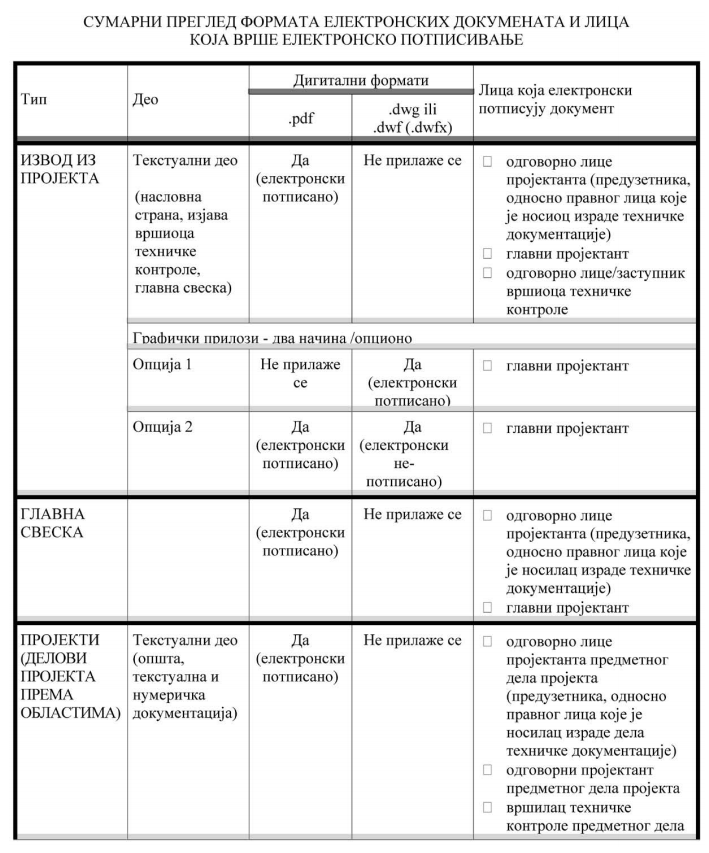 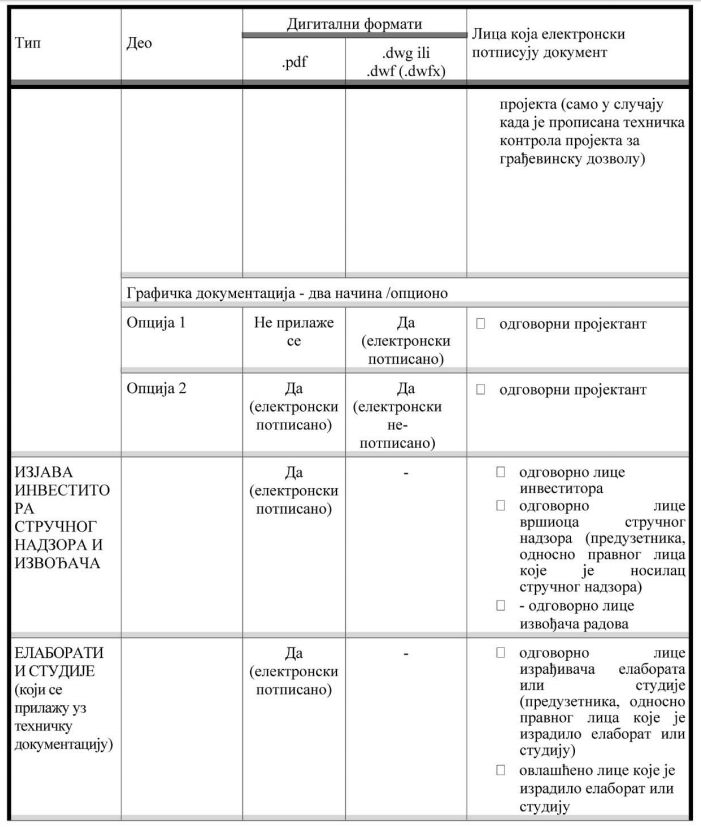 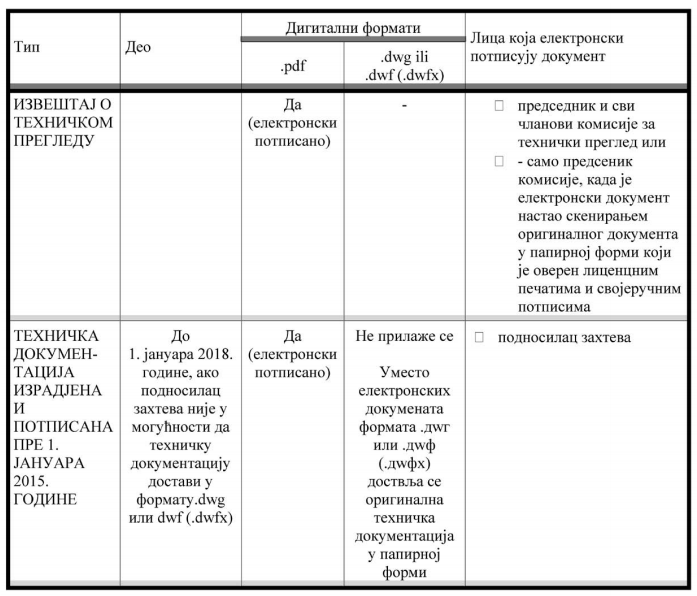 